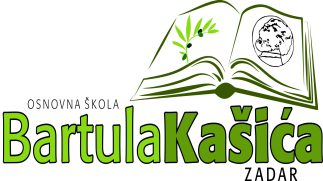 REPUBLIKA HRVATSKAOsnovna škola Bartula Kašića Bribirski prilaz 2 ,23 000 ZadarTel:023/321 -397  Fax:023/323-620Email: ured@os-bkasica-zadar.skole.hrWEB stranica Škole: http://www.os-bkasica-zadar.skole.hr/ KLASA:602-01/18-01/137URBROJ:2198/01-20-18-01U Zadru, 12. rujna  2018.Na temelju članka 72. Statuta OŠ Bartula Kašića Zadar , Odluke o uvjetima, kriterijima i postupku za uzimanje i davanje u zakup prostora i opreme u školskim ustanovama(NN146/98) i Odluke o utvrđenom iznosu zakupnine za prostor i opremu u OŠ Bartula Kašića dana 12. rujna 2018.g. OŠ Bartula Kašića objavljuje:JAVNI NATJEČAJ ZA DAVANJE U ZAKUP PROSTORA U OŠ BARTULA KAŠIĆA ZADARNatječajem se daje u zakup :velika školska sportska dvorana u matičnoj školi u Zadru radnim danom ponedjeljkom, utorkom,srijedom i petkom od 19,30 do 22, 00  sati a četvrtkom u periodu od 18,30 do 22,00 satimala školska sportska dvorana u matičnoj školi u Zadru radnim danom od ponedjeljka do petka u periodu od 18,30 do 22,00 sata učionice u matičnoj školi radnim danom od ponedjeljka do petka u periodu od 17,30 do 22,00 sata.prostor u matičnoj školi u zbornici za postavljanje jednog automata za kavu/tople napitkeDvorane  i učionice se daju u zakup za športske aktivnosti i druge programe koji se u njoj mogu izvoditi na određeno vrijeme od rujna 2018. do kolovoza 2019.godineProstor u matičnoj školi u zbornici za postavljanje jednog automata za kavu/tople napitke se daje u zakup na određeno vrijeme od 1 godine.Minimalna cijena zakupa  velike dvorane za jedan sat korištenja iznosi:Za športske škole klubova  100,00 kuna/satZa športske klubove 200,00 kuna/satZa rekreativce 200,00 kuna/sat Minimalna cijena zakupa  male dvorane za jedan sat korištenja za sve iznosi 75,00 kuna/sat.Minimalna cijena zakupa  učionica za jedan sat korištenja iznosi  50,00 kuna/sat.Minimalna cijena zakupa  po automatu za prostor s priključcima na električnu energiju iznosi 700,00 kn mjesečno. Režijski troškovi uračunati su u iznos zakupnine.3. Pravo sudjelovanja na natječaju imaju fizičke i pravne osobe registrirane u Republici Hrvatskoj.4.  Zakupnik snosi troškove koji terete prostor prema ispostavljenim računima zakupodavca, kao što će se regulirati Ugovorom o zakupu.5. a) Za zakup sportskih dvorana i učionica ponuditelj je dužan priložiti:- pisana ponuda sa ponuđenom mjesečnom zakupninom izraženom u kunama- kratak opis djelatnosti koja će se obavljati u poslovnom prostoru,- naziv, adresu, ime i prezime te telefonski broj osobe za kontakt- željeni termin i trajanje termina - Pisanu izjavu ponuditelja o prihvaćanju svih pojedinačnih uvjeta zakupa utvrđenih u javnomNatječajub)Za zakup prostora za postavljanje automata za kavu/tople napitke ponuditelj je dužan priložiti:-pisana ponuda sa ponuđenom mjesečnom zakupninom izraženom u kunama, -ime i prezime, OIB i adresu prebivališta za fizičke osobe, odnosno naziv tvrtke, OIB i adresu sjedišta za pravne osobe, -presliku rješenja o upisu u sudski registar za pravne osobe, odnosno obrtnice za fizičke osobe – obrtnike - prodajni asortiman koji se namjerava ponuditi sa pripadajućim cijenama tijekom zakupaNajpovoljnija ponuda je ona koja uz ispunjenje uvjeta iz natječaja sadrži najvišu ponudbenumjesečnu zakupninu.6. Pisane ponude s pripadajućim dokazima i prilozima i ponudbenom visinom zakupnine ponuditelji su dužni dostaviti u roku osam (8) dana od objave natječaja u zatvorenoj omotnici na adresu:„Osnovna škola „Bartula Kašića“, Bribirski prilaz 2, 23000 Zadar, s naznakom «Natječaj za zakup prostora u OŠ Bartula Kašića – ne otvarati». Nepotpune i nepravodobne ponude neće se razmatrati. Povjerenstvo za procjenu ponuda od tri člana će otvoriti ponude dana 21.rujna u 11,00 sati te odabrati najpovoljnije ponude za navedene kategorije.(otvaranje ponuda je javno)Prvenstveno pravo na zaključivanje ugovora o zakupu prostora  imaju raniji zakupnici koji su sudjelovali u javnom natječaju i koji udovoljavaju svim uvjetima javnog natječaja, i to pod uvjetima iz najpovoljnije ponude.Ako raniji zakupnik nije sudjelovao u javnom natječaju ili nije udovoljio uvjetima javnog natječaja, prvenstveno pravo na zaključivanje ugovora o zakupu imaju hrvatski invalidi Domovinskog rata, razvojačeni hrvatski branitelji, članovi obitelji hrvatskih branitelja i civila poginulih, zatočenih ili nestalih i udruge invalida Domovinskog rata.Sve potrebne obavijesti o prostoru koji je predmet zakupa mogu se dobiti na telefon broj 023/321-397 svakim radnim danom od 08:00-14:00 sati, a pregled prostora može se izvršiti u isto vrijeme uz prethodnu najavu.Ravnateljica:Katica Skukan,prof